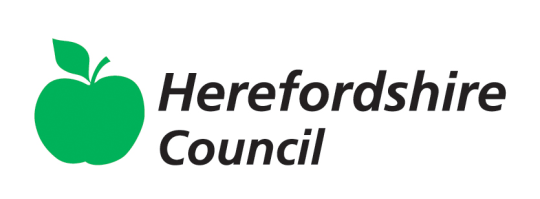 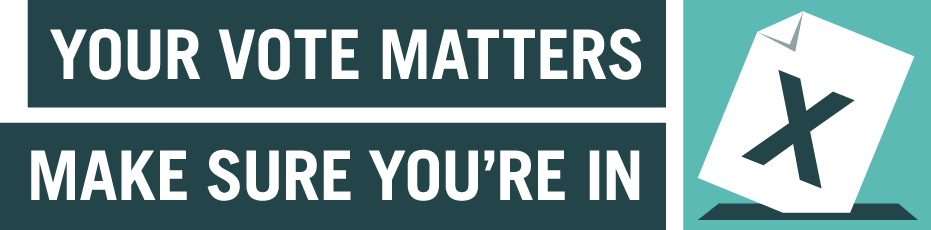 Annual Canvass 2016Each property in Herefordshire will be receiving a “Household Enquiry Form” in mid-September, as part of this year’s Annual Canvass. This form will list all registered voters and asks households to confirm if correct, or add new people or remove people who have moved out. It is a legal requirement that each household completes and returns their Household Enquiry Form, whether there are changes or not. Anyone in the household aged 18 or over can complete the form for the whole household. It is easy to do and you can complete via phone, text, internet or post – the choice is yours. Full and clear instructions are on the form. If you have any questions or problems, more information is available on our website www.herefordshire.gov.uk/elections  or contact Herefordshire Council Electoral Services on 01432 260107 or email canvass@herefordshire.gov.uk P.S. Whilst the Canvass process helps us to understand who is eligible to vote, it does not register any new electors. New electors must still register individually as well – the easiest way to do this is online at www.gov.uk/register-to-vote and this can be done at anytime